                                                                      MEMBERSHIP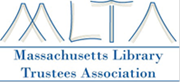 Trustee Name / Tel.  _______________________________   ____________________________Trustee Home Address:  _________________________________________________________Trustee Email:  ________________________________________________________________Town Library Name:  ____________________________________________________________Town Library Address:  __________________________________________________________Individual ($25/ year) ______          (Senior $20) _____Individual Lifetime Membership ($100 Forever) _____Board ($100/Year) _____Town Library _________________________ Address _________________________________Board Member Names (List all)       Address                                           Email__________________________      ________________________    ________________________________________________     _________________________   ________________________________________________     _________________________   ________________________________________________     _________________________   ________________________________________________     _________________________   ________________________________________________     _________________________   ______________________Membership is good through the calendar year.Make checks payable to MLTA, complete form and send to: MLTA MEMBERSHIP c/o Ann Conant, 2 Davis Road, Tyngsboro, MA 01879If you would like to serve as a Volunteer, please check this line _____Thank you!